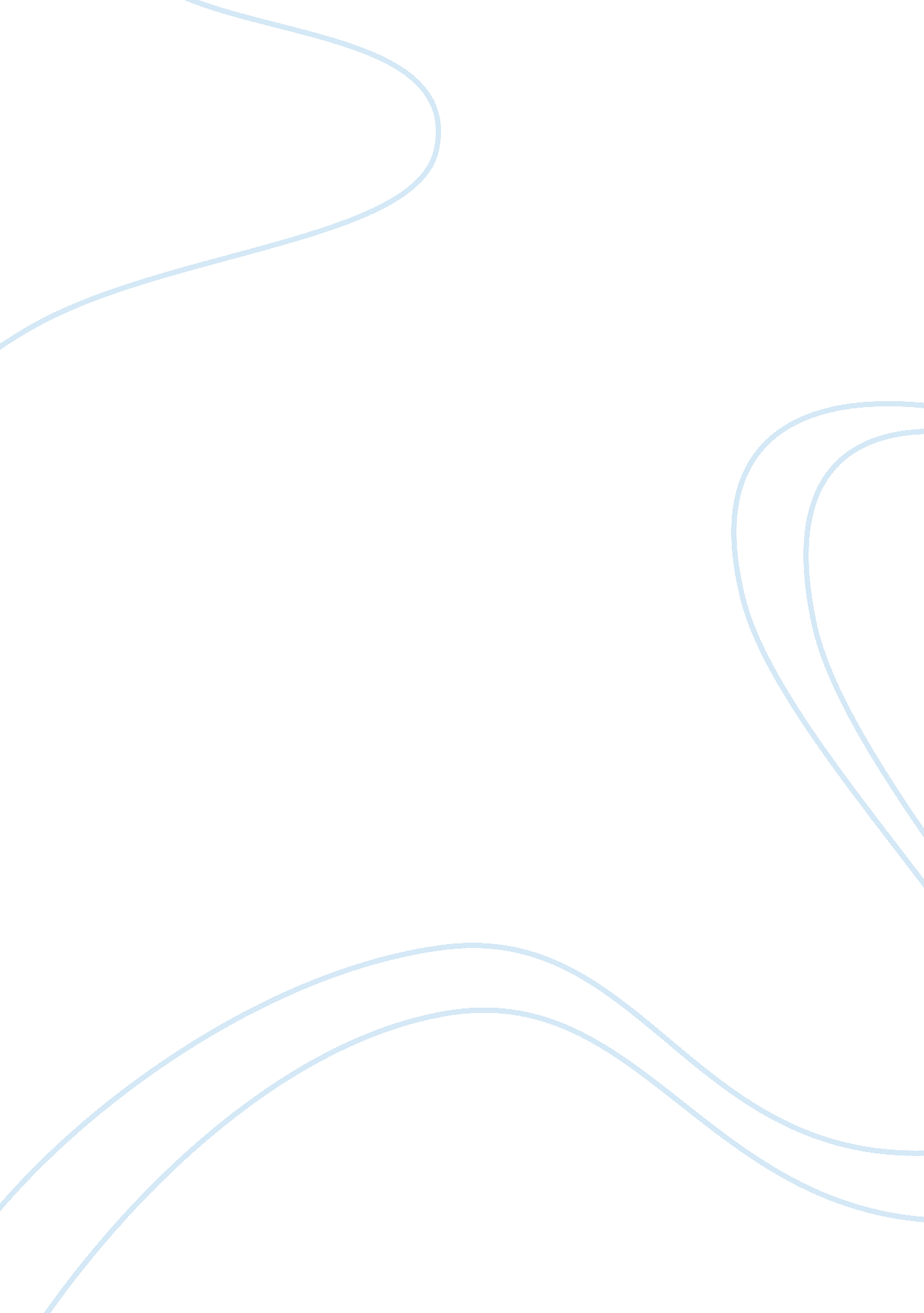 Hr policy of dabur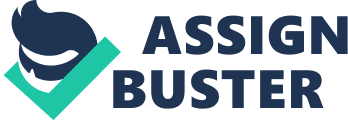 Wimbl edon 2010 after defeat to Berdych Nadal wins the Wimbledon 2010 men's Single title Serena Williams wins the Wimbledon 2010 woman's single title Cara Black and Leander Paes wins the Wimbledon 2010 mixed doubles title Bob Diamond : Barclays :: Kenneth Lewis : Bank of America Warren Edward Buffett : Berkshire Hathway Facebook to open first centre in Hyderabad Vijay Malya wins RaJya Sabha polls from Karnataka 2. Asteroids revolve round the sun between the orbits of i) Earth and Jupiter it) Earth and Venus iii) Venus and Jupiter iv) Mars and Jupiter 3. International Date lines passes through i) O degree Greenwich i') 180 degree Greenwich iii) 90 degree Greenwich iv) 270 degree Greenwich 4. Equinox occurs on i) March 21st it) March 25th iii) September 15th 'v) March 15th 5. The gravitational pull of moon is i) twice that of earth i') 114th of the earth's iii) 116th of the earth's iv) 1/12th of the earth's 8. The period of revolution of a geostationary satellite is i) 12hrs i') 36hrs iii) 6hrs 'v) 24hrs 9. The North pole is always in the light i) from March 21 to Sept 23 it) from Sept 23 to March 21 iii) on June 21 iv) None of the bove 10. 